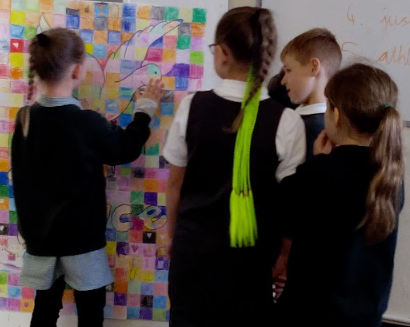 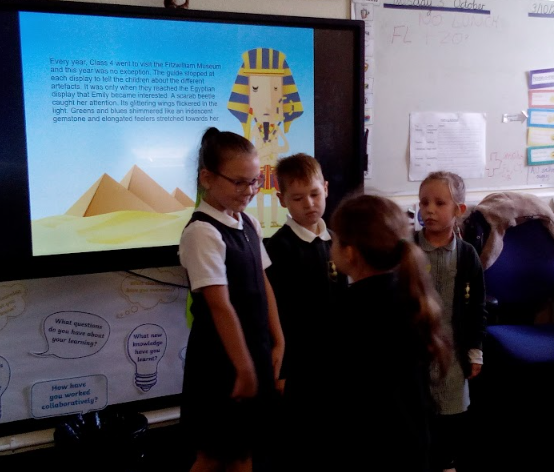 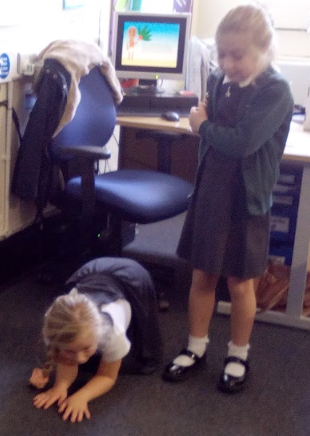 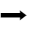 ➡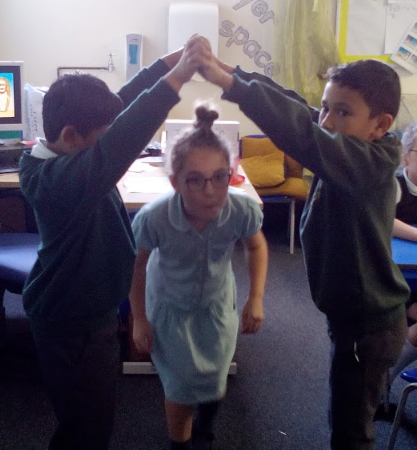 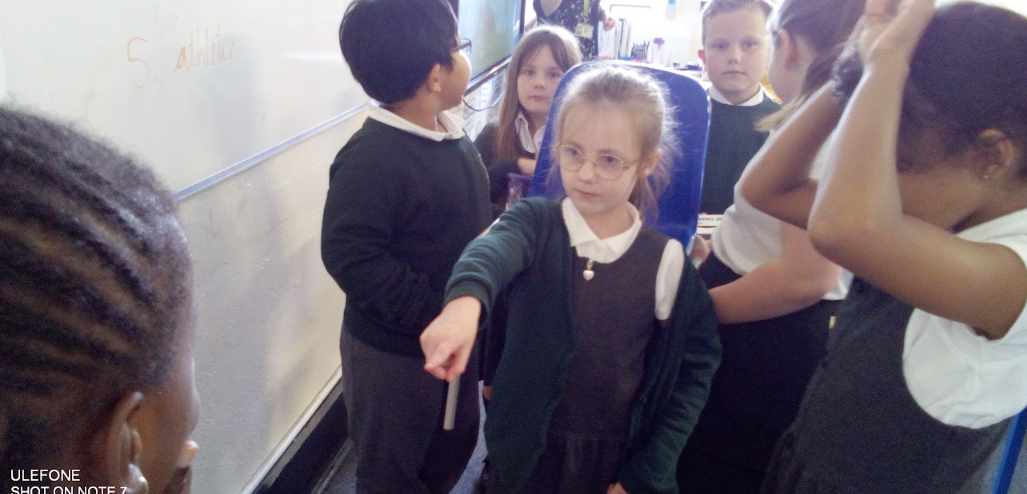 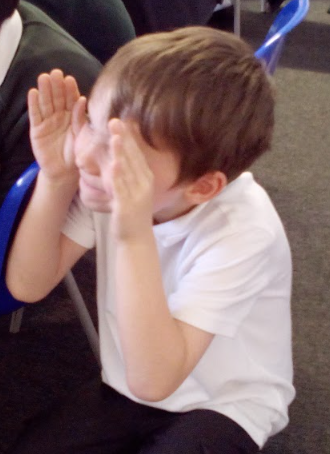 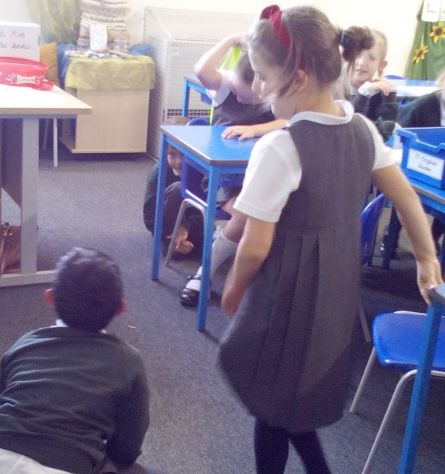 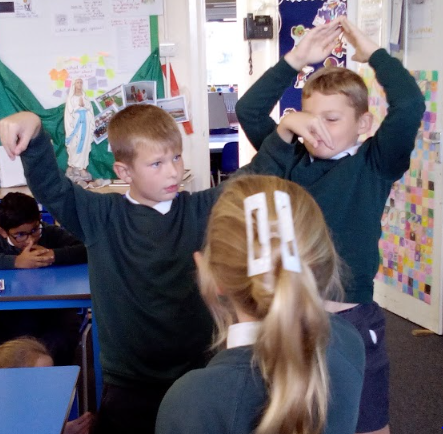 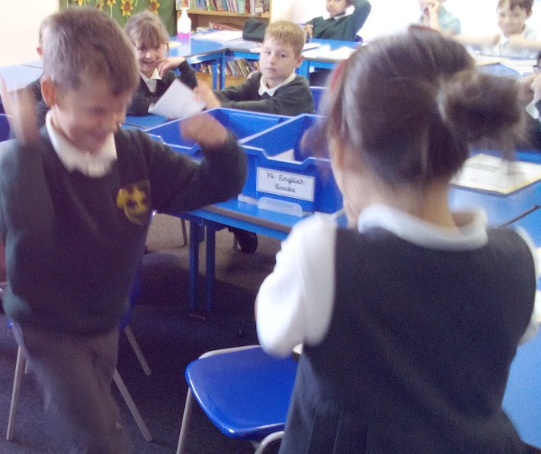 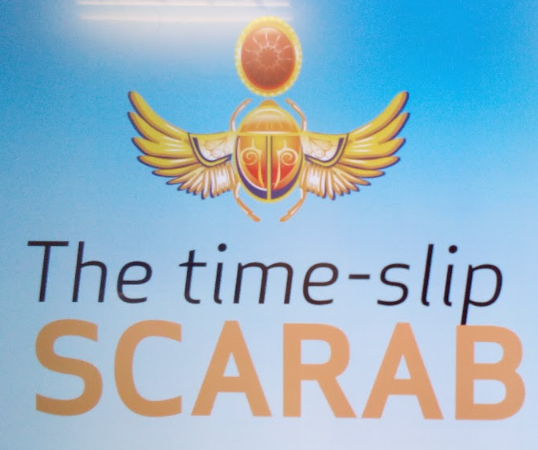 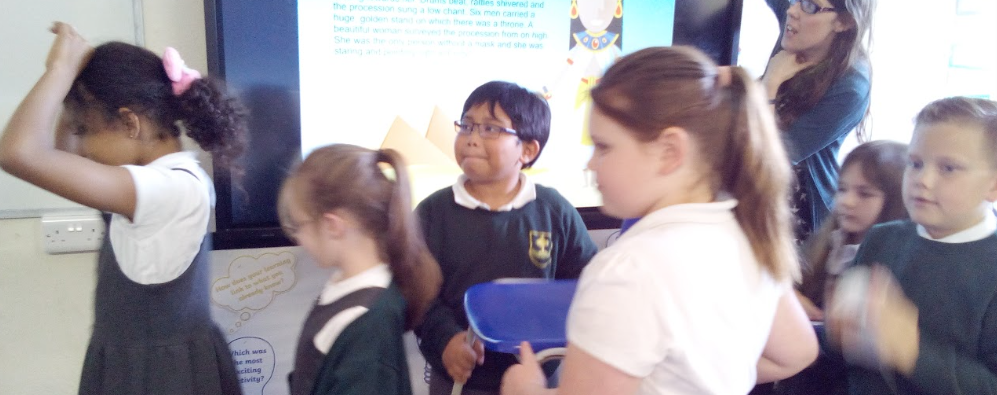 